THE LARGEST DOG PHOTO SHOOTOwners name: _____________________________________________________________Address: __________________________________________________________________Phone: ___________________  Email: _________________________________________Dog’s name (complete separate form for each dog) ______________________________________Breed: ________________________________   Age: ______________________________To be filled out by a WTFN representative:Registration number: ________________________________________________________Registration time: _________________________________ Attendance: ☐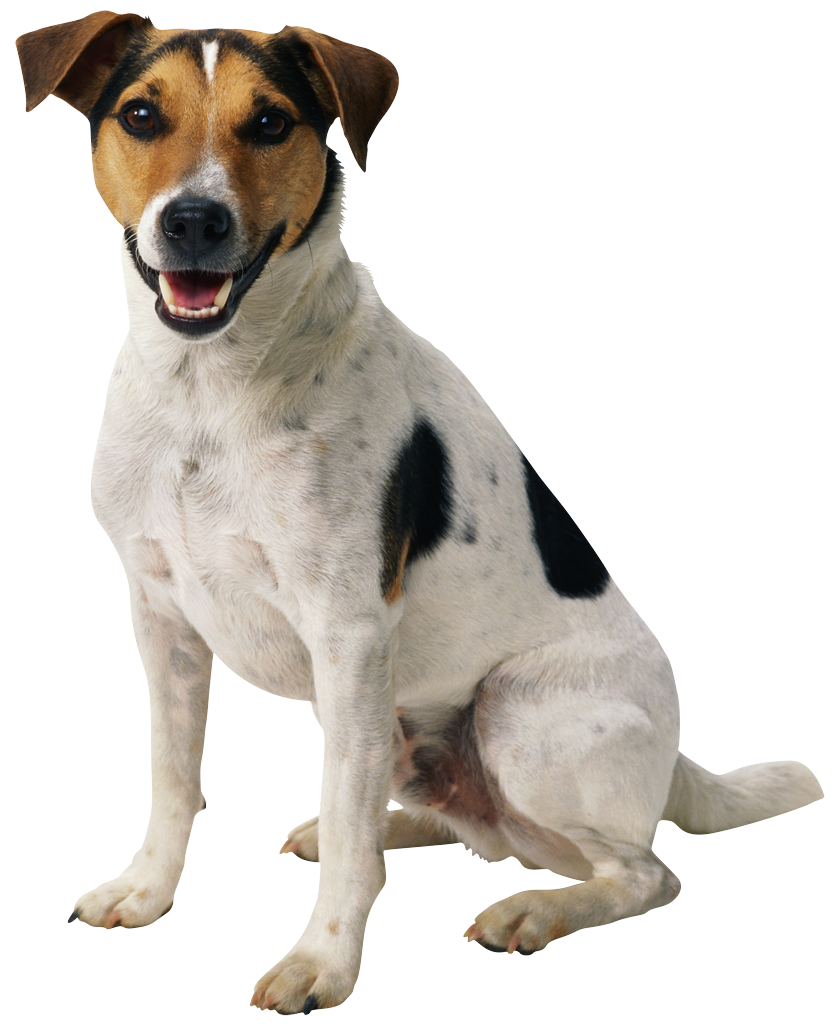 